Postal address: 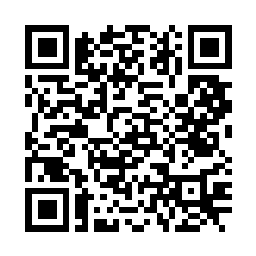 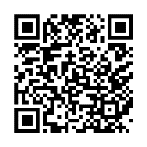 Christ the King House Trenchard Avenue, Thornaby.TS17 0EGT: 01642 750467Email: thornaby@rcdmidd.org.ukEASTER SUNDAY                                                                                                             April 9th, 2023                                                                      SUNDAY MASS TIMES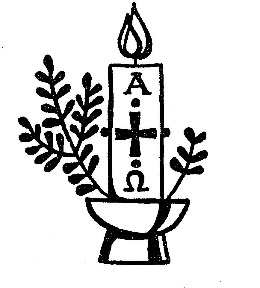 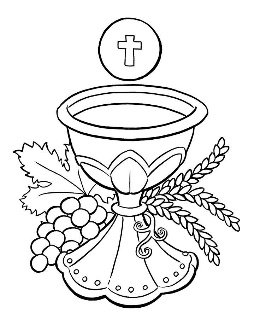 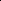 Saturday		6.00pm St. Patrick’s churchSunday		9.30am Christ the King churchSunday		11.00am St. Patrick’s church                                                                                       WEEKDAY LITURGY TIMES                                                	Tuesday		10.00am Christ the King                                                  Tuesday	1.00pm  St. Patrick’s {Funeral Service}                               	  Wednesday 	10.30am St. Patrick’s {Funeral Service}	                                  Thursday:  	10.15am  Christ the King {Funeral Service}                                   Friday:		10.30am  Christ the King  {Funeral Mass}	MASS INTENTIONS RECEIVED: Special Intention, Lucy Jane Wardell (Anni.), ANNIVERSARIES:  April 9th – 15th:Nora Wallace,  Reg Morgan,  Michael Gott,  Alfred Wherly,  Jessie Barnes,  Theresa Hall,  Edward (Ted) Devlin,               Flo Crossen, Irene Coughlan,  Patricia Eddy,  George Sydney Shaw,  Diosdada M. Valdez,  May Hazlett,                                  Lucy Jane Wardell,  PLEASE REMEMBER in your prayers all our sick and housebound brothers and sisters.The word this weekEaster VigilExodus 14:15-15:1 	The people of Israel walk dryshod through the seaRomans 6:3-11 		Christ, having been raised from the dead, will never die again.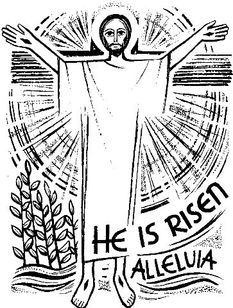 Matthew 28:1-10 		He has risen from the dead and now he is going before you into GalileeEaster SundayActs 10:34a, 37–43 	Peter is an eyewitness: The Lord is risen.Psalm 118 		‘This day was made by the Lord; we rejoice and be glad.’ Colossians 3:1–4 		All who are baptized, set your hearts in heaven, where Christ is.John 20:1–9 		Three witnesses, Mary, Peter, and John, each responds to the empty tombWhen the Word is proclaimed, it is real and active – the Lord is present, and what is described is, in a sense, happening now. On certain days this is made more obvious by the selection of scripture that refers to a particular time or day. Such a selection occurs this morning, when we go with Mary Magdalene to visit the tomb, only to make – with her – a momentous discovery: the tomb is empty, he is risen!AT MASS TODAY WE PRAY Eucharistic Prayer 2 and Preface 1 for Easter.In holy remembrance and with Easter joy we offer this great prayer of thanksgiving to the God who raised Jesus from the dead.PLEASE REMEMBER IN YOUR PRAYERS Mrs. Sheila Margaret O’Rourke, aged 84, from Thornaby.  Her Funeral Service will take place at St. Patrick’s church on Tuesday, April 11th, at 1.00pm.                                                                    ALSO, Mrs. Marjorie McCarthy, aged 84, from Thornaby, who died recently.  Her Funeral Service will take place at St. Patrick’s church on Wednesday, April 12th, at 10.30am. ALSO, Mrs. Angela Mulgrew, aged 84.  Her Funeral Service at Stockton Crematorium on Wednesday, April 12th, 3.30pm ALSO,   Theresa Lesley McGloin (Lesley nee Davies), aged 67, formerly from Thornaby.  Her Funeral Service will take place in Christ the King church this Thursday, April 13th, at 10.15amALSO, Mrs. Alice Jordan, aged 94, from Thornaby.  Her Funeral Mass will take place at Christ the King church on Friday, April 14th, at 10.30am.                                                                                                                                                                         ALSO, Mrs. Valerie (Val) Wold, aged 78, from Thornaby.  Her Funeral Service will take place this Friday, April 14th, at St. Patrick’s church.  May they rest in peace.OFFERTORY COLLECTION: Thank you to all Parishioners who have set up “Standing Orders” or are now using the “Card Reader” in the church porch.  These are the most efficient ways of giving your Offering to the Parish.THORNABY FOODBANK  COLLECTION NEXT WEEKEND: items can be left in the church porchSACRAMENT OF CONFIRMATION will be celebrated on Thursday, May 11th, at 7.00pm at St. Therese church, Ingleby Barwick.  Any candidates, from Thornaby, choosing to be Confirmed in the Faith of the Church please give me your names.Candidates must be 14 years or older.EASTER EGG TOMBOLA raised a total of £250.   £125 has been donated to the flower fund and £125 has gone towards the restoration fund.  Well done to Karen, Kath and all who supported.THE ‘BOOK STALL’ raised £550 and it goes to the Lourdes FundEASTER SUNDAY (A)April 9th, 2023	First reading				Acts 10:34,37-43 Peter addressed Cornelius and his household: ‘You must have heard about the recent happenings in Judaea; about Jesus of Nazareth and how he began in Galilee, after John had been preaching baptism. God had anointed him with the Holy Spirit and with power, and because God was with him, Jesus went about doing good and curing all who had fallen into the power of the devil. Now I, and those with me, can witness to everything he did throughout the countryside of Judaea and in Jerusalem itself: and also to the fact that they killed him by hanging him on a tree, yet three days afterwards God raised him to life and allowed him to be seen, not by the whole people but only by certain witnesses God had chosen beforehand. Now we are those witnesses – we have eaten and drunk with him after his resurrection from the dead – and he has ordered us to proclaim this to his people and to tell them that God has appointed him to judge everyone, alive or dead. It is to him that all the prophets bear this witness: that all who believe in Jesus will have their sins forgiven through his name.’	Second reading   				Colossians 3:1-4 Since you have been brought back to true life with Christ, you must look for the things that are in heaven, where Christ is, sitting at God’s right hand. Let your thoughts be on heavenly things, not on the things that are on the earth, because you have died, and now the life you have is hidden with Christ in God. But when Christ is revealed – and he is your life – you too will be revealed in all your glory with him.The SequenceChristians, to the Paschal Victim offer sacrifice and praise.The sheep are ransomed by the Lamb;and Christ, the undefiled,hath sinners to his Father reconciled.Death with life contended: combat strangely ended!Life’s own Champion, slain, yet lives to reign.Tell us, Mary: say what thou didst see upon the way.The tomb the Living did enclose;I saw Christ’s glory as he rose!The angels there attesting;shroud with grave-clothes resting.Christ, my hope, has risen:he goes before you into Galilee.That Christ is truly risen from the dead we know.Victorious king, thy mercy show!	Gospel AcclamationAlleluia, alleluia!Christ, our passover, has been sacrificed:let us celebrate the feast then, in the Lord.Alleluia!	Gospel Reading				John 20:1-9 It was very early on the first day of the week and still dark, when Mary of Magdala came to the tomb. She saw that the stone had been moved away from the tomb and came running to Simon Peter and the other disciple, the one Jesus loved. ‘They have taken the Lord out of the tomb’ she said ‘and we don’t know where they have put him.’  So Peter set out with the other disciple to go to the tomb. They ran together, but the other disciple, running faster than Peter, reached the tomb first; he bent down and saw the linen cloths lying on the ground, but did not go in. Simon Peter who was following now came up, went right into the tomb, saw the linen cloths on the ground, and also the cloth that had been over his head; this was not with the linen cloths but rolled up in a place by itself. Then the other disciple who had reached the tomb first also went in; he saw and he believed. Till this moment they had failed to understand the teaching of scripture, that he must rise from the dead.